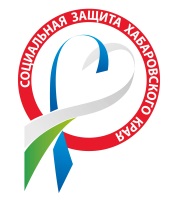 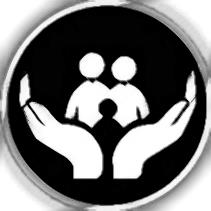 «ВЕДЕНИЕ ЛИЧНОГО ПОДСОБНОГО ХОЗЯЙСТВА»срок действия до 12 месяцев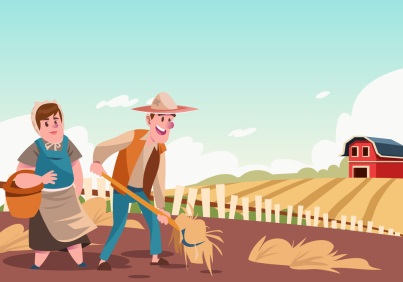 	                                до 100 000 руб.Единовременная денежная выплата предоставляется  в размере стоимости необходимых для ведения личного 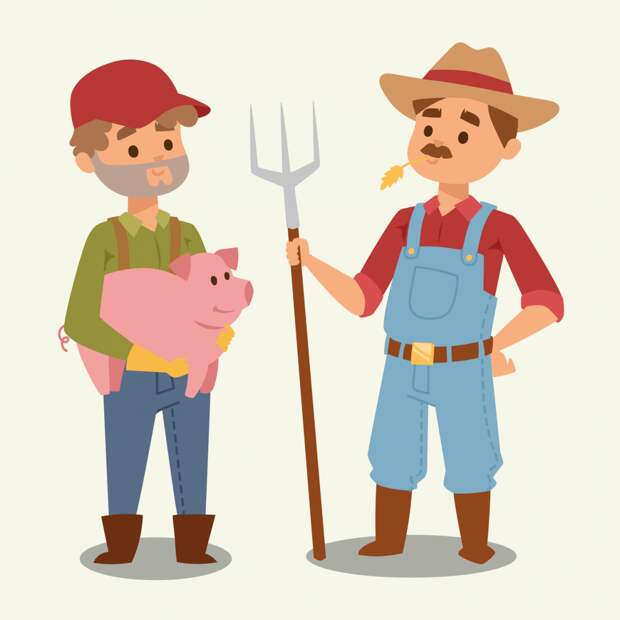 подсобного хозяйства:   - сельскохозяйственных товаров, семян, саженцев;- поголовье крупного рогатого скота, овец, коз, лошадей;- сельскохозяйственной птицы всех видов, пчелосемей, продукцию рыбоводства и пушного звероводства.                                                                                      до 30 000 руб.                                                     на прохождение профессионального обучения или                                     получение дополнительного профессионального образования                            ОБЯЗАТЕЛЬНЫЕ УСЛОВИЯ: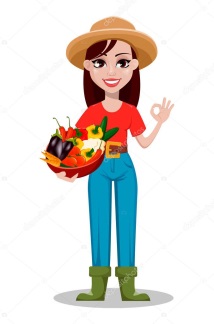 ► наличие у заявителя (членов его семьи) земельного участка, находящегося в пользовании на праве собственности или ином законном основании, предназначенного для ведения личного подсобного хозяйства, индивидуального жилищного  строительства, садоводства, огородничестваРЕЗУЛЬТАТ: Самозанятый гражданин со стабильным доходом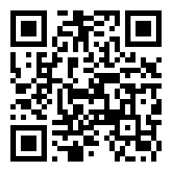 